상기 기술사항은 사실과 틀림 없음.년       월          일       지원자                ㊞성안드레아병원장 귀하                                상기 기술사항은 사실과 틀림 없음.                                        년       월        일      지원자              ㊞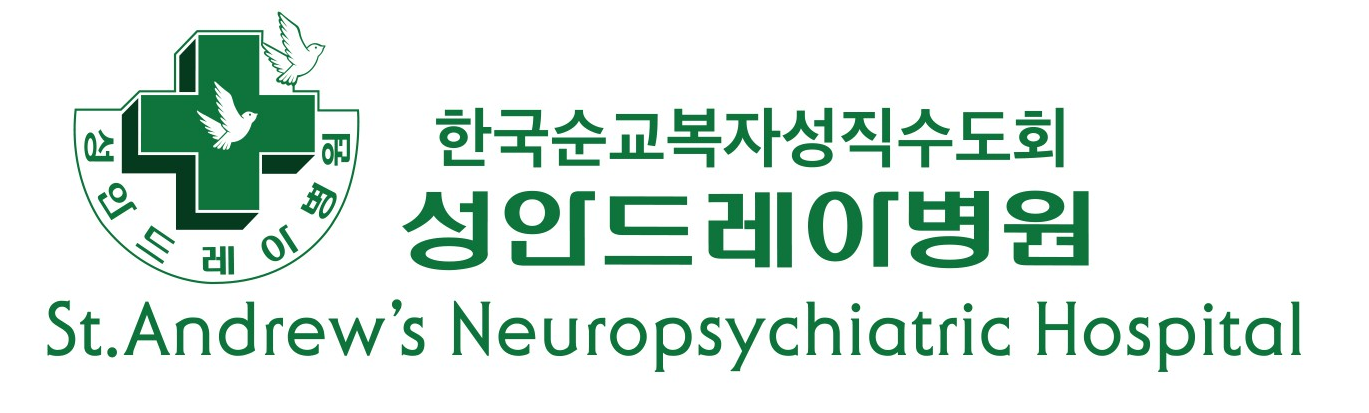     응 시 원 서        사 진(가로 4cm×세로 5cm)인적사항성 명한 글사 진(가로 4cm×세로 5cm)인적사항성 명한 자사 진(가로 4cm×세로 5cm)인적사항성 명영 문사 진(가로 4cm×세로 5cm)인적사항생년월일생년월일나이만      세사 진(가로 4cm×세로 5cm)인적사항E-mailE-mail사 진(가로 4cm×세로 5cm)인적사항휴대폰휴대폰사 진(가로 4cm×세로 5cm)인적사항주민등록상 주소주민등록상 주소사 진(가로 4cm×세로 5cm)인적사항실제거주지 주소실제거주지 주소학력기   간학  교  명학 교 구 분이 수 구 분평균평점학력～/학력～/외국어외국어명시험기관(명)점수자격면허자격명(운전면허제외)취득일발행처외국어자격면허외국어자격면허외국어자격면허외국어자격면허경력기   간기   간회  사  명회  사  명부서 / 직급퇴직 전 연봉경력~ (   )개월경력~ (   )개월담당업무 :경력~ (   )개월퇴직사유 :경력~ (  )개월경력~ (  )개월담당업무 :경력~ (  )개월퇴직사유 :경력~ (  )개월경력~ (  )개월담당업무 :경력~ (  )개월퇴직사유 :병역복 무 기 간 병 과계 급제대구분면제사유면제일자병역자 기 소 개 서자 기 소 개 서성장과정인생관및생활신조학교생활 및경력사항지원동기및포부입사후근무계획